Муниципальное автономное  дошкольное образовательное учреждение города Нижневартовска детский сад №15 «Солнышко»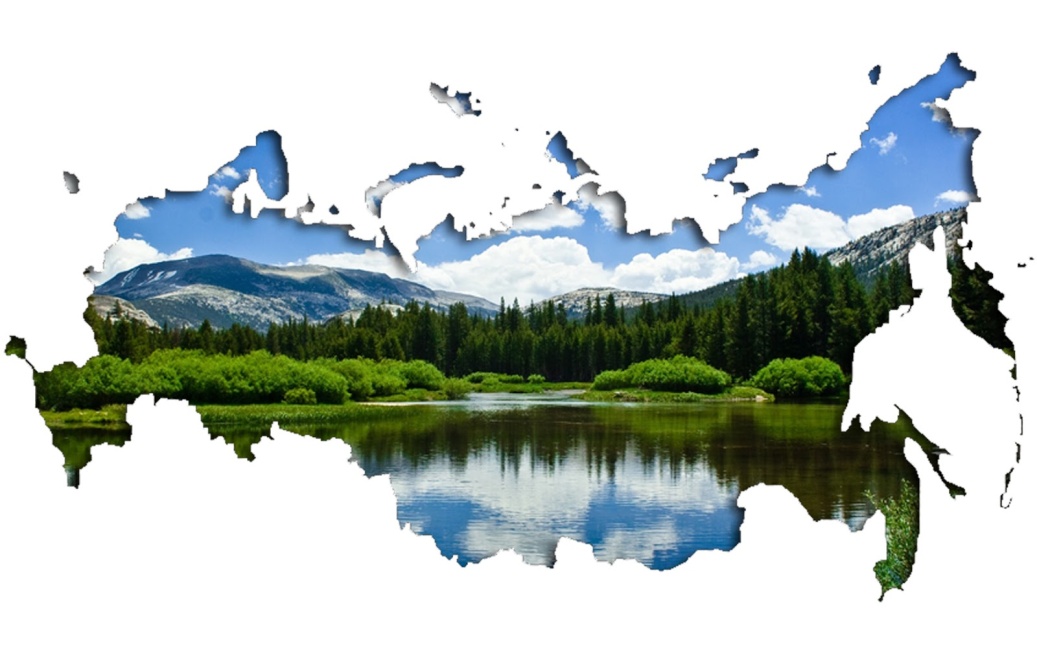 Проект по реализации мероприятий региональной инновационнойплощадки (РИП) «Добрые тропинки» на 2020-2021 учебный годНаправление: «С чего начинается Родина?»Название: «Я люблю Россию»Ответственные педагоги:Воспитатель  Назаренко Л.И.Воспитатель Куджаева М.М.Воспитатель  Трапик Е.С. Воспитатель Илларионова А.А.Педагог – психолог Колесникова Е.С.г. Нижневартовск, 2020Содержание:ВведениеСамые большие и ценные подарки,которые мы можем дать своим детям, - этокорни ответственности и крылья независимости(Денис Уэйтли)Патриотическое воспитание детей является одной из основных задач дошкольного учреждения. Чувство патриотизма многогранно по содержанию – это и любовь к родным местам, и гордость за свой народ, и ощущение своей неразрывности с окружающим миром, и желание сохранять и приумножать богатство своей родины.По этому нашей задачей, как педагогов, является: воспитание у ребенка любви и привязанности к своей семье, дому, детскому саду, улице, городу, стране; формирование бережного отношения к природе и всему живому; воспитание уважения к труду; развитие интереса к русским традициям и промыслам; формирование элементарных знаний о правах человека; расширение представлений о городах, знакомство детей с символами государства (герб, флаг, гимн); развитие чувства ответственности и гордости за достижения страны; формирование толерантности, чувства уважения к другим народам, их традициям. Данные задачи решаются во всех видах детской деятельности: в образовательной деятельности, в играх, в быту.Воспитание чувства патриотизма у дошкольников – процесс сложный и длительный. Любовь к близким людям, к детскому саду, к родному городу и родной стране играют огромную роль в становлении личности ребенка.В последние годы идет переосмысление сущности патриотического воспитания: идея воспитания патриотизма и гражданственности, приобретая все большее общественное значение, становится задачей государственной важности.Современные исследователи в качестве основополагающего фактора интеграции социальных и педагогических условий в патриотическом и гражданском воспитании дошкольников рассматривают национально – региональный компонент. При этом акцент делается на воспитание любви к родному дому, природе, культуре малой Родины.Знакомство детей с родным краем: с историко-культурными, национальными, географическими, природными особенностями формирует у них такие черты характера, которые помогут им стать патриотом и гражданином своей Родины. Ведь, яркие впечатления о родной природе, об истории родного края, полученные в детстве, нередко остаются в памяти человека на всю жизнь.Основная частьЦель проекта:1. Воспитание нравственно-патриотических чувств у детей дошкольного возраста через систематизацию знаний об истории родного города. Ориентировать родителей (законных представителей) воспитанников на патриотическое воспитание детей в семье.2. Сформировать у детей представления о стране, области и родном городе, их геральдике, в котором они живут, воспитывать гордость за подвиг своего народа во время ВОВ.3. Освоение системы знаний, умений и навыков, обеспечивающих становление ребенка как субъекта разнообразных видов деятельности.4. Развитие личности дошкольника, его творческих способностей, формирование желания и умения к познанию.Задачи:Образовательные:Формирование нравственного отношения и чувства сопричастности к родному дому, семье, детскому саду;Формирование духовно-нравственного отношения и чувства сопричастности к культурному наследию своего города;Формирование нравственного отношения к природе родного края и чувства сопричастности к ней;Развитие интереса к русским традициям, обычаям, промыслам; воспитывать уважительное отношение к местному фольклору, «традициям» родного края.Развивающие:Развивать познавательный интерес к изучению родного края. Формировать у детей представление о Родине, о семье, России;         Развитие творческих способностей детей в процессе совместной деятельности,  развитие речевых умений обмениваться информацией (диалогическая речь), рассказать о себе, о своей семье   (монологическая речь, связная речь);Развитие интереса к русским традициям, обычаям, промыслам; воспитывать уважительное отношение к местному фольклору, «традициям» родного края.Воспитывающие:Воспитывать у детей любовь и уважению к своей Родине, семье, проявлять заботу к родным людям.Для педагога:1. Создание предметно-развивающей среды, направленной на развитие интереса детей к теме проекта;2. Создание условий, стимулирующих развитие поисково-творческой деятельности детей;3. Организация совместной деятельности детей и родителей;4. Установление эмоционального контакта между педагогом, родителями и детьми.Для родителей1.Совершенствование взаимодействия взрослого и ребёнка;2.Расширение знаний о возрастных и индивидуальных особенностях детей;3.Формирование позиции сотрудничества, умения организовывать и осуществлять   детскую деятельность.Срок реализации проекта: 2020 – 2021 учебный годОжидаемые результаты:1. Дети пополнят знания по следующим разделам проекта: «Главные символы Российского государства», «Столица России - Москва», «Россия – многонациональная страна»,  «Геральдика города», «Мои семья», «Город моего детства – Нижневартовск».2. Дети будут обладать ценностно-нравственные качествами, являющимися фундаментом для дальнейшего воспитания гуманной, духовно-нравственной и социально-активной личности, будущих достойных граждан России.3. Повысится познавательная активность, общая культура и компетентность всех участников проекта.4. Укрепится взаимосвязь между детьми, родителями (законными представителями) и педагогами.5. Будет создана предметно-развивающая среда, способствующая нравственно-патриотическому воспитанию детей.Продукт деятельности:1. Оформление фотовыставки «Мой любимый Нижневартовск», выставка рисунков «Достопримечательности Нижневартовска»; изготовление альбома «Наши памятники» с публикацией в социальной сети Instagram, на официальном сайте ОО (https://dou15.edu-nv.ru/)2. Создание альбомов: «Стихи про берёзку», «Виды берёз», «Берёзка в разных нарядах», «Берёза – глазами русских художников» с публикацией в социальной сети Instagram, на официальном сайте ОО (https://dou15.edu-nv.ru/)3. Аппликация «Голубь мира» с публикацией в социальной сети Instagram, на официальном сайте ОО (https://dou15.edu-nv.ru/)Краткая аннотация проектаВ молодых семьях вопросы воспитания патриотизма не считаются важными, и зачастую вызывают лишь недоумение.Привлечение семьи к патриотическому воспитанию детей требует от воспитателя особого такта, внимания и чуткости к каждому ребенку. Центральную роль в гражданском обществе занимает личность гражданина. Ключевую роль играет семья, т. к.именно семья выполняет ряд связанных с потребностями личности и общества функций: репродуктивную, воспитательную, хозяйственно-экономическую, духовно-эмоциональную и др.Формирование патриотических чувств проходит эффективнее, если установить тесную связь с семьёй. Позиция родителей является основой семейного воспитания ребёнка. С малых лет ребёнок может ощутить причастность к жизни своего народа, почувствовать себя сыном не только своих родителей, а и всего Отечества. Это чувство должно возникнуть ещё до того, как ребёнок осознает понятия «родина», «государство», «общество».Ко всему прочему патриотическое воспитание формирует в будущем человеке любовь к другим людям, учит помогать людям, воспитывает в человеке благородство. Поэтому сегодня первоочередная задача всех педагогов воспитывать в детях любовь к родине, к своему городу, к своей семье и друзьям, учить помогать друг – другу, в общем, воспитать настоящего достойного человека – гражданина Российской Федерации.Этапы реализации проектаI этап – подготовительныйТеоретическое изучение проблемы, анкетированиеСбор информации по теме проекта, его трансляция в образовательном учрежденииСоздание методических памяток и рекомендаций, выпуск газетыII этап – основнойПлан мероприятийIII этап - заключительныйМониторинг реализации проекта будет представлен в виде отчета проектной группой в конце учебного года, с приложение фотографии и ссылок на публикации информационных материалов (если таковые имеются).Список использованных источников:https://www.maam.ru/detskijsad/proekt-s-chego-nachinaetsja-rodina-4-5-let.htmlМ. Б. Зацепина «Дни воинской славы». Патриотическое воспитание дошкольников 5-7 лет. – М.: Мозаика-Синтез, 2010г.А. П. Козаков, Т. А. Шорыгина «Детям о великой Победе». Беседы о Второй мировой войне в детском саду и школе. Москва. Издательство Гном, 2014г.1.Введение32.Основная часть53.Список использованных источников10№Название проектаМероприятия, запланированные в рамках проектаI«Нижневартовск – город моего детства».Цель: формирование гражданской позиции и патриотических чувств семьи к прошлому, настоящему и будущему родного города, дать детям знания о родном городе, его истории, развивать познавательные и творческие способности, воспитывать чувство гордости за свою малую родину.Работа с детьми:- Просмотр видеофильмов «Мой любимый Нижневартовск»- Дидактические игры: «Узнай по описанию»; игровое упражнение: «Самый внимательный горожанин»; «Город – это хорошо и плохо»; «Угадай, куда пришел турист».- Аппликация: «Герб Нижневартовска»- Конструирование «Улицы города» (конструктор лего)- Конструирование из бумаги «Дом, в котором я живу»- Рисование «Храм нашего города»Работа с родителямиВовлечь родителей в работу над проектом.Участие в сборе информации о городе, его достопримечательностях.II«Березка – символ России»Цель: Развитие у детей дошкольного возраста патриотических чувств: любви к Родине, родной земле, родной природе, формировать представление дошкольников о русской березе как символе России.Работа с детьми:- Беседы «Россия - наша Родина», «Традиции и обычаи нашего народа, связанные с березкой»;-Просмотр видеофильмов «Берёза – глазами русских художников»;- Ознакомление с художественной литературой - Стихи, загадки, пословицы, поговорки, частушки о берёзе;- Аппликация «Берёзовая роща»- создание альбомов: «Стихи про берёзку», «Виды берёз», «Берёзка в разных нарядах», «Берёза – глазами русских художников»;Работа с родителямиВовлечь родителей в работу над проектом.Участие в конкурсе рисунков«Расту в Югре».III«Ветеран живет рядом».Цель: сформировать чувство долга, чувство уважения к защитникам Родины, чувство гордости за свой великий народ, воспитать в детях уважительное отношение к старшему поколению, бережное отношение к семейным фотографиям и наградам.Работа с детьми:- Просматривание презентации «Детям о войне»- Мероприятие, посвященное «Дню Победы»;- Акция «Георгиевская лента»;- Составление рассказа детьми «Герой моей семьи»;- Создание видеороликов «День победы»- Итоговое мероприятие: аппликация «Голубь мира», «Письмо ветерану»Работа с родителямиВовлечь родителей в работу над проектом.Участие в акции «Георгиевская лента».